ADSS Supplemental SurveyOMB CONTROL NUMBER: 0704-XXXXOMB EXPIRATION DATE: XX/XX/XXXXAGENCY DISCLOSURE NOTICEThe public reporting burden for this collection of information, 0704-XXXX, is estimated to average 5 minutes per response, including the time for reviewing instructions, searching existing data sources, gathering and maintaining the data needed, and completing and reviewing the collection of information. Send comments regarding the burden estimate or burden reduction suggestions to the Department of Defense, Washington Headquarters Services, at whs.mc-alex.esd.mbx.dd-dod-information-collections@mail.mil. Respondents should be aware that notwithstanding any other provision of law, no person shall be subject to any penalty for failing to comply with a collection of information if it does not display a currently valid OMB control number. Please share your email address below if you’d like to participate in future opportunities to weigh in on critical issues that impact military families.Welcome and thank you for taking the time to share your input on this short survey.This survey is voluntary and your individual responses will be kept private and in the strictest confidence.Your input really matters.  We want every military spouse to have an opportunity to share what matters most to you. And, we use this data to inform policies and programs that impact military families. As a result of what spouses told us on the last survey, DoD addressed employment and child care issues - in February 2020, the Secretary of Defense expanded DoD child care access to ensure active duty military members have priority access to child care.  The DoD also issued a report to congress with measures to remove barriers for license portability and guidance for states to increase state license reciprocity for military spouses. Once again, thank you for all that you do each and every day as an integral member of the overall force..Overall, how satisfied are you with the military way of life?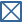 Very satisfiedSatisfiedNeither satisfied nor dissatisfiedDissatisfiedVery dissatisfied.Do you think your spouse should stay on or leave active duty?  Mark one.I strongly favor stayingI somewhat favor stayingI have no opinion one way or the otherI somewhat favor leavingI strongly favor leaving.Please share what the military could do to improve support for you and your family.  (Please do not share any personally identifiable information.).Please describe the top issue(s) impacting quality of life for you and for your family.  (Please do not share any personally identifiable information.)                               @